My file pdf :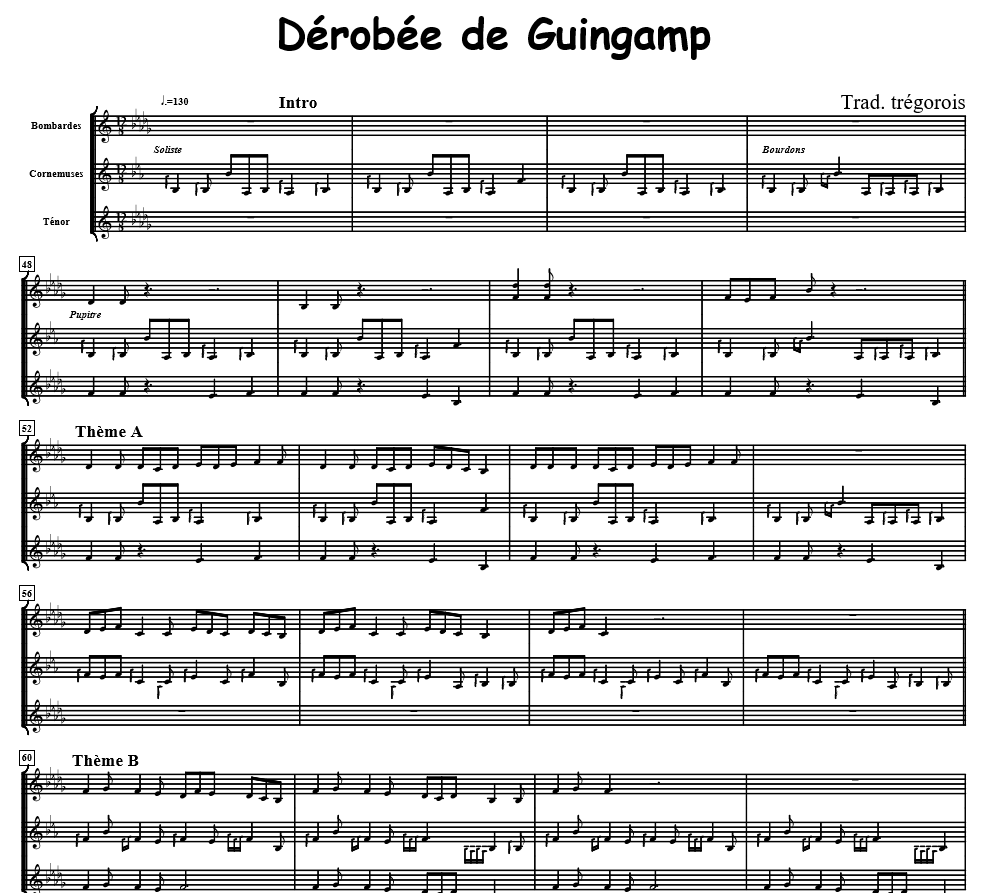 File downloaded on musescore website :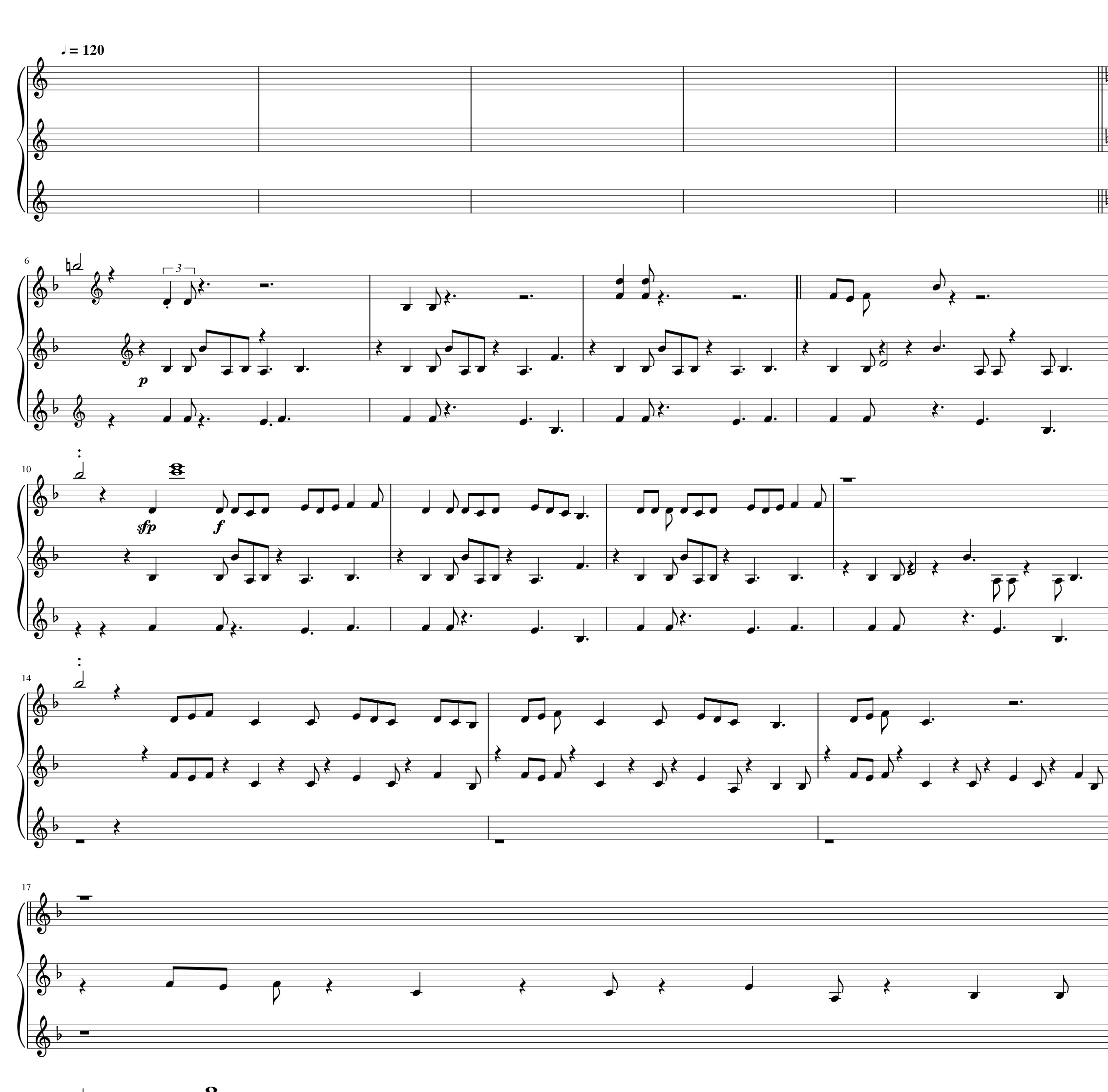 